К СВЕДЕНИЮ ПОТРЕБИТЕЛЕЙ!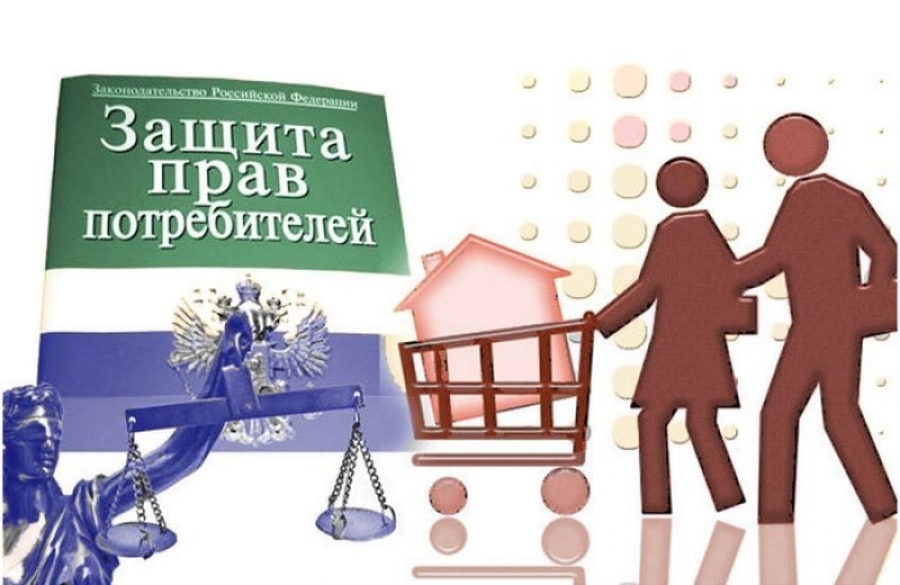 Основным направлением в вопросах защиты прав потребителей является создание благоприятных условий для реализации потребителями своих законных прав, а также обеспечения их соблюдения. С этой целью одним из методов борьбы с правонарушениями на потребительском рынке является защита нарушенных прав потребителей и их профилактика.Для достижения положительного эффекта работа ведется как с потребителями, так и с производителями, предпринимателями, работающими на потребительском рынке.Сотрудники отдела экономического развития, инвестиций и поддержки предпринимательства АМС Правобережного района РСО-Алания оказывают консультативную помощь с индивидуальным подходом к каждому потребителю, в пределах своих полномочий.В работе по вопросам защиты прав потребителей администрация Правобережного района взаимодействует с территориальным отделом управления Роспотребнадзора по РСО-Алания.Совместная деятельность контрольных органов, направленная на повышение уровня правовой грамотности населения, повышение социальной ответственности хозяйствующих субъектов при осуществлении предпринимательской деятельности на рынке товаров (работ, услуг), создание эффективной системы оперативного обмена информацией в сфере защиты прав потребителей, повышение уровня качества оказываемых услуг (выполняемых работ), повышение качества реализуемых товаров, позволяет выявить значительное количество нарушений прав потребителей хозяйствующими субъектами различных форм собственности и индивидуальными предпринимателями.В случае выявления нарушений, каждый гражданин может обратиться в Территориальный отдел Управления Роспотребнадзора по РСО-Алания в Правобережном районе по тел.: 8(86737) 3-17-05, или в администрацию района по тел.: 8(86737) 3-14-74.Отдел экономического развития, инвестиций и поддержки предпринимательства АМС Правобережного района РСО-Алания